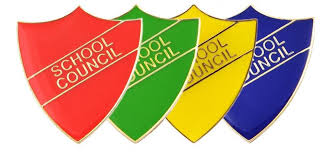 School Council Meeting - MinutesSchool Council Meeting - MinutesDate:Wednesday 23rd September 2015Present:JS, KH, LDH, LB, JWJ, CB, SC, ABM, GH, AH, KHS, TO, MY, EM, Mrs CorlettApologiesNoneAgenda:General welcome to School Council by Mrs Corlett.Nominations taken for roles of: Chairperson, Secretary and Treasurer.Mrs Corlett to produce the voting slip for all members to make an anonymous vote (by 24/09/15).Mrs Corlett to circulate voting papers.Committee positions appointed on 28/09/15 at school council meeting.Next meeting set for 28/09/15.